证券代码：688687                                  证券简称：凯因科技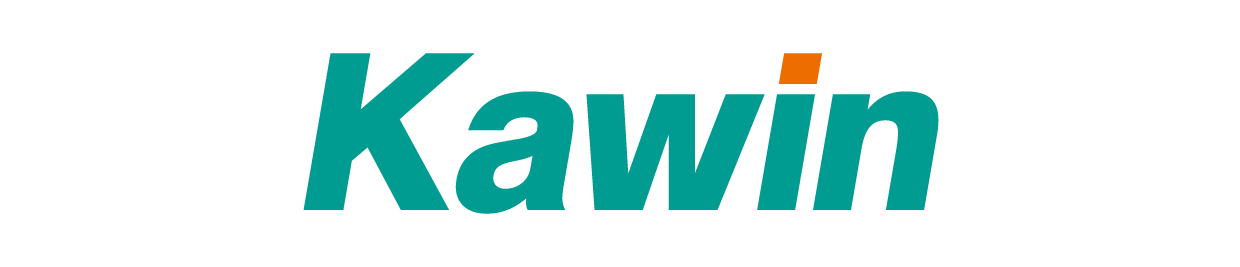 北京凯因科技股份有限公司投资者关系活动汇总表（2023年6月）北京凯因科技股份有限公司投资者关系活动汇总表投资者关系活动类别现场调研         □分析师会议□媒体采访         □业绩说明会 □新闻发布会       □路演活动□现场参观         □一对一沟通其他（电话会议）时间2023年6月19日-2023年6月21日地点公司会议室参与单位名称国盛证券、国金证券、中金公司、开源证券、兴业证券、光大证券、天风证券、中泰证券、国都证券、华金证券、方正证券、泰康资管、长信基金、中金资管、华宝基金、中邮基金、神农投资、中再资产、富荣基金、新华养老基金、中意资产、华创自营、久久联创投资、东兴基金、惠升基金、招商信诺基金、上银基金、广银理财、国都资管、森锦投资、海通创新投资、keystone、富国基金、泰康资产、幸福人寿、国寿安保基金、中加基金、英大保险资管、国融基金、WT asset management、中融汇信、睿扬投资、华西基金、新华资产、熙德博远资本公司接待人员姓名副总裁兼董事会秘书 赫崇飞先生董事会办公室主任 李军先生问答交流公司的股份回购实施结果如何？后续是否会进行新一轮回购？答：截至6月1日，公司已按计划完成股份回购，实际回购公司股份3,509,027股，占公司当前总股本170,908,422股的比例为2.0532%，成交总金额为人民币60,101,924.84元（不含印花税、交易佣金等交易费用），回购方案实际执行情况与原披露的回购方案不存在差异。后续如有回购计划，公司将按照相关法规要求及时披露，请关注公司公告。谢谢！公司2023年在研发方面有什么规划？答：公司当前重点聚焦以创新药为核心的乙肝功能性治愈药物组合研发，同时布局免疫性疾病领域提高预防保护率与临床治愈率的创新药物管线，不断提升病毒及免疫性疾病的临床治愈率，增强公司核心竞争力。2023年公司将重点推动培集成干扰素α-2注射液正在开展的乙肝Ⅲ期临床试验，通过临床过程管理控制脱落率；加速推进KW-045（人干扰素α2b喷雾剂治疗疱疹性咽峡炎）和KW-051（培集成干扰素α-2注射液治疗带状疱疹）项目的临床进展；全面开展1类新药KW-027的I期临床研究。谢谢！ 集采政策对于公司产品有什么影响？答：截至目前，公司尚未有被纳入国家集采目录的产品；省级集采方面，截至2022年末，除上海市目前还未进行复方甘草酸苷口服制剂的带量采购项目外，公司复方甘草酸苷口服制剂先后在浙江、山东、江苏、四川、山西、辽宁、吉林、黑龙江、海南、西藏、内蒙古、陕西、宁夏、新疆、福建、重庆、湖北、云南、北京、天津、河北、广东、江西等省份及省际联盟纳入到带量采购目录范畴，以上省份均中标。除了完成省级集中带量采购外，公司还积极拓展商业销售模式，加强药店、诊所及中小终端的覆盖，保持市场份额，降低集采的影响。其他产品尚不涉及大范围集采情况，暂未受到相应影响。谢谢！凯力唯®销售情况如何，有没有明显放量？答：2022年，围绕病毒性丙型肝炎市场，公司持续进行目标终端的市场准入和开拓，一方面与肝病领域专家展开深度学术合作，同时下沉销售渠道至患者集中的县域市场。经过一年多的经营，凯力唯®产品2022年全年的销售收入同比增长133.02%。经过2022年国家医保谈判续约，凯力唯®报销适应症由基因非1b型扩展为基因1、2、3、6型，可基本覆盖我国主要基因型；同时，医保支付标准下调至113.53元（60mg/粒），患者用药负担进一步降低。医保适应症的扩大为丙肝市场扩大占有率创造了战略性的准入条件。新版医保目录于今年3月1日正式执行，随着新版医保目录的正式落地，凯力唯®正逐步放量，有望实现新突破。谢谢！公司长效干扰素的研发进展？预计什么时间可以完成临床试验？答：截至2022年底，培集成干扰素α-2注射液治疗低复制期慢性HBV感染Ⅲ期临床试验项目完成全部受试者入组和24周给药。该试验项目以未被满足的临床治疗需求为导向，突破乙肝既往固定的疾病分期和治疗理念，将为更多能获得临床治愈的潜在人群提供临床循证依据。目前，公司正有序推进该产品的临床试验工作，后续进展请关注公司公告。谢谢！请问公司如何看待丙肝市场容量？答：根据中华医学会丙肝防治指南，我国丙肝患者有1000万左右，且主要分布在基层，由于认知程度低，支付能力及基层医疗能力有限，因此诊断率和治疗率均较低。按目前疗程价格及未接受抗病毒治疗人群估算，丙肝市场总量接近700亿元。若要实现2030年消除丙型肝炎行动目标，每年需有几十万的丙肝患者接受治疗，因此丙肝存在较大的市场空间亟待开拓。谢谢！请问公司销售费用率未来是否有逐步下降的趋势？答：随着公司产品结构不断优化及销售规模的持续增长，相信公司销售费用率将呈现下降趋势；未来公司将进一步优化产品结构、合理控制成本费用、不断提升人员效能，以增厚公司业绩水平。谢谢！请问公司2022年度权益分派实施情况如何？答：经2022年年度股东大会审议，公司拟向全体股东每10股派发现金红利2元（含税），合计拟派发现金红利33,574,519.60元（含税），占2022年度归属于上市公司股东净利润的比例为40.25%。公司已与6月20日披露2022 年年度权益分派实施公告，本次权益分派股权登记日为6月28日、现金红利发放日为6月29日，有关权益分派详情敬请查阅公司于2023年6月20日在上海证券交易所（www.sse.com.cn）披露的《北京凯因科技股份有限公司2022年年度权益分派实施公告》。谢谢！附件清单无备注接待过程中，公司与投资者进行了充分的交流与沟通，并严格按照公司《信息披露管理制度》等规定，保证信息披露的真实、准确、完整、及时、公平。没有出现未公开重大信息泄露等情况，同时要求签署调研《承诺书》。